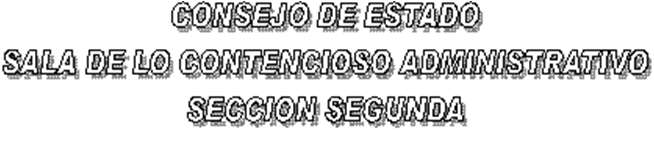 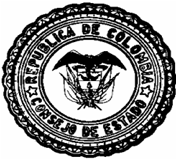 EN SESIÓN CONVOCADA PARA EL DÍA DIECISIETE (17) DE ABRIL DE DOS  MIL  DOCE (2012) A LAS TRES DE LA TARDE (03:00 P. M.), LA SUBSECCIÓN “A”  DE LA SECCIÓN SEGUNDA DEL CONSEJO DE ESTADO, SOMETERÁ A DISCUSIÓN LOS SIGUIENTES PROYECTOS  CONSTITUCIONALES:SUBSECCIÓN  "A"DR. LUIS RAFAEL VERGARA QUINTEROFALLOSAC -11-01837-00		ACCIÓN DE TUTELA  		WILSON HERNÁNDEZ ARIZA		(F. DE V. ABR.-17-12)AC -12-00007-01		ACCIÓN DE TUTELA  		GLORIA EMILSEN GONZÁLEZ CASTAÑO                                (F. DE V. ABR.-17-12)AC -12-00017-01		ACCIÓN DE TUTELA  		JOSÉ IDELMAN VELOZA ARDILA		(F. DE V. ABR.-17-12)		AC -12-00070-01		ACCIÓN DE TUTELA  		GUILLERMO LEÓN TRUJILLO		(F. DE V. ABR.-17-12)	AC -12-00072-01		ACCIÓN DE TUTELA  		ORLANDO ANTONIO TÉLLEZ MARROQUÍN                                (F. DE V. ABR.-17-12)		(F. DE V. ABR.-26-12)	AC -12-00075-00		ACCIÓN DE TUTELA  		CRISTINA RAMÍREZ MOSQUERA		(F. DE V. ABR.-17-12)		AC -12-00107-00		ACCIÓN DE TUTELA  		ADOLFO LEÓN ESPINAL CASTRILLÓN		(F. DE V. ABR.-17-12)		AC -12-00276-00		ACCIÓN DE TUTELA  		ELSA VIRGINIA PEÑA QUIROGA		(F. DE V. ABR.-17-12)		EL PRESENTE AVISO SE FIJA HOY, (17) DE ABRIL DE DOS  MIL  DOCE (2012),	                               EL PRESIDENTE,			GERARDO ARENAS MONSALVE	EL SECRETARIO,			WILLIAM MORENO MORENO